Publicado en Barcelona el 12/06/2018 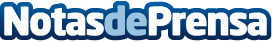 Llega a Barcelona ‘eCommerce Tour’, el mayor evento de comercio electrónico y marketing onlineActualmente, 7 de cada 10 internautas compran online, hasta un total de 16,4 millones de personas. Casos de éxito como Westwing, ABA English, ManoMano o Etuyo compartirán su experiencia en eCommerce Tour Barcelona Datos de contacto:Mónica SánchezNota de prensa publicada en: https://www.notasdeprensa.es/llega-a-barcelona-ecommerce-tour-el-mayor Categorias: Marketing Emprendedores Eventos E-Commerce Consumo http://www.notasdeprensa.es